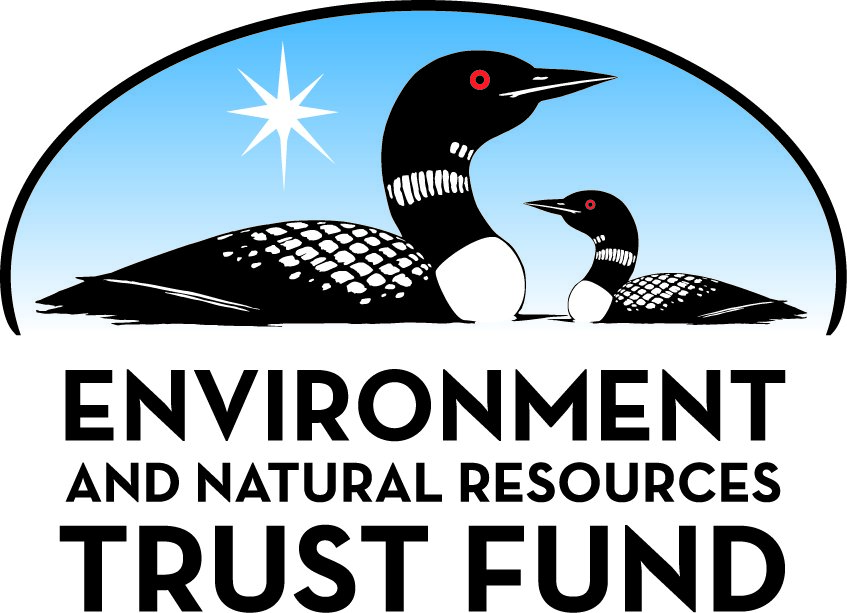 Environment and Natural Resources Trust Fund2023 Request for ProposalGeneral InformationProposal ID: 2023-129Proposal Title: Brightsdale Dam Channel RestorationProject Manager InformationName: Anne KolihaOrganization: Fillmore County Soil and Water Conservation DistrictOffice Telephone: (507) 765-3878Email: anne.koliha@fillmoreswcd.orgProject Basic InformationProject Summary: Restore the channel of the North Branch Root River at the site of a former hydro power dam that failed and was removed in 2003.Funds Requested: $1,020,000Proposed Project Completion: July 31, 2025LCCMR Funding Category: Water Resources (B)Project LocationWhat is the best scale for describing where your work will take place?  
	Region(s): SEWhat is the best scale to describe the area impacted by your work?  
	Region(s): SEWhen will the work impact occur?  
	During the Project and In the FutureNarrativeDescribe the opportunity or problem your proposal seeks to address. Include any relevant background information.The hydro power facility was constructed by the Root River Power and Light Company in 1913-14. Two dams were constructed at the site. The upper dam was 164 ft-wide and diverted flow into a side channel. A dam on the side channel was 40 ft-wide and 12 ft-high. This dam diverted water into a 1,750 ft-long tunnel cut through the bluff (Figure 1). The tunnel remains today serving as a bat sanctuary. The hydro power dam failed in the early 1990's and the dam was removed in 2003. However, the channel was not stabilized after dam removal and this has caused significant channel downcutting and bank erosion. A headcut has migrated 4,000 ft upstream and has caused sedimentation and habitat loss. An estimated 540 tons of sediment is being eroded annually from a 2,800 ft-long bank section downstream of the former dam. This erosion is occurring because the channel is forced into an extreme meander due to lasting effects of the dam. This reach of the North Branch Root River is listed as impaired for sediment and macroinvertebrates. This project will help address these impairments while improving aquatic habitat and recreational opportunities.What is your proposed solution to the problem or opportunity discussed above? Introduce us to the work you are seeking funding to do. You will be asked to expand on this proposed solution in Activities & Milestones.The river channel at the project location has been unstable since removal of the dam. We will excavate a new section of channel to restore the proper meander pattern. Existing eroded banks will be sloped and stabilized with toe-wood and sod mats. Two grade control riffles will be constructed to maintain the proper channel gradient through the project reach. A section of the current channel will no longer have flow and will be filled-in providing the opportunity to restore some of the native prairie that has been lost to erosion. Aquatic habitat will be improved by the addition of cover from toe wood and root wads as well as a reduction in sedimentation which will improve macroinvertebrate and fish spawning habitat.What are the specific project outcomes as they relate to the public purpose of protection, conservation, preservation, and enhancement of the state’s natural resources? The channel will be placed in a stable form that has not occurred since dam construction in the early 1900’s. Aquatic habitat for fish, macroinvertebrates, and freshwater mussels will be improved. Lake Sturgeon and the Ellipse mussel, both state listed species, will benefit from reduced sedimentation. The project would improve angling opportunities for Smallmouth Bass, Walleye, and Brown Trout as well as nongame species. The history of the hydropower facility presents an intriguing story about the long lasting effects of dams. The site will be used for educational purposes for the public and Eagle Bluff Environmental Center.Activities and MilestonesActivity 1: Project administration, design, bid, and awardActivity Budget: $155,200Activity Description: 
Develop an RFP for hiring a consulting engineer to develop a construction plan set, identify permit requirements, and develop bidding materials. The bid packet will be advertised, a pre-bid meeting will be held, and the construction award will be granted to a contractor. Outcomes will be a project plan set and the hiring of an engineer and construction contractor.Activity Milestones: Activity 2: Project constructionActivity Budget: $864,800Activity Description: 
Construct the project according to design plans. The project will require tree clearing which will provide rootwads for bank stabilization. A new channel and floodplain will be excavated. The present channel will be disconnected from flow and filled. Eroding banks will be sloped and toewood will be installed for stabilization. Rip-rap will be used to create a boulder toe and placed in the middle of constructed riffles. Two riffles will be constructed using boulders to create cross vanes. The riffles will stabilize the channel slope and prevent headcutting. Extensive erosion control measures will be used including silt fence, straw logs and mulch, and erosion control blanket. The site will be seeded with a variety of mixes depending upon the location. Live stake willows will also be installed to further protect the river banks from erosionActivity Milestones: Project Partners and CollaboratorsLong-Term Implementation and FundingDescribe how the results will be implemented and how any ongoing effort will be funded. If not already addressed as part of the project, how will findings, results, and products developed be implemented after project completion? If additional work is needed, how will this work be funded? 
The project will be used for educational purposes for the public and for students attending Eagle Bluff ELC. Permanent channel monitoring cross-sections will be established and DNR staff will monitor changes to the channel over time. Established MPCA water quality and biological monitoring sites will be used to evaluate progress towards achieving water quality goals for the North Branch Root River. Monitoring results will be used to inform the implementation of future projects on larger rivers in southeast Minnesota. All monitoring work will be funded by DNR and MPCA appropriations and no additional funding is needed for monitoring.Project Manager and Organization QualificationsProject Manager Name: Anne KolihaJob Title: District AdministratorProvide description of the project manager’s qualifications to manage the proposed project. 
Anne Koliha has worked for the Fillmore SWCD for 20 years and has experience in handling grants and working with partner agencies.  She began her career with SWCD as an Engineer Technician and moved up to the District Administrator role.  Over the years Koliha has worked with numerous grants with BWSR, MPCA, MDA, DNR, and NRCS and is very familiar with the grant report processes each agency requires.  During the time Koliha was an Engineer Technician she worked with Engineers/Consulting Firms on project plans and then worked with contractors to get the work completed and this continues as necessary as the District Administrator in leading staff with projects that go through the SWCD.  Koliha has experience working with partner agencies as necessary to get work completed and to get proper permits for work to be completed and manage project budgets.Organization: Fillmore County Soil and Water Conservation DistrictOrganization Description: 
Fillmore SWCD is a local unit of government that manages and directs natural resources management programs at the local level.  The District works both in urban and rural setting with landowners and other units of government to carry out a program for the conservation, use, and development of soil, water and related resources. Fillmore SWCD provides technical assistance and financial assistance for conservation that protect the water quality and soil health of Minnesota's natural resources.Budget SummaryClassified Staff or Generally Ineligible ExpensesNon ENRTF FundsAttachmentsRequired AttachmentsVisual ComponentFile: Alternate Text for Visual ComponentImage of the conceptual design of the remeandered river channel, constructed riffles, and bank stabilization locations. The portion of the existing channel that will be filled and restored to native prairie is also shown on the image....Board Resolution or LetterOptional AttachmentsSupport Letter or OtherAdministrative UseDoes your project include restoration or acquisition of land rights? 
	NoDoes your project have potential for royalties, copyrights, patents, or sale of products and assets? 
	NoDo you understand and acknowledge IP and revenue-return and sharing requirements in 116P.10? 
	N/ADo you wish to request reinvestment of any revenues into your project instead of returning revenue to the ENRTF? 
	N/ADoes your project include original, hypothesis-driven research? 
	NoDoes the organization have a fiscal agent for this project? 
	NoDescriptionCompletion DateSubmit a RFP for hiring a consulting engineerAugust 31, 2023Hire a consultantOctober 31, 2023Develop an engineered plan set to be used for contractor biddingDecember 31, 2023Contractor hiring and onboardingMarch 31, 2024Permitting complicance completedApril 30, 2024DescriptionCompletion DateSite preparationMay 31, 2024Construction completionDecember 31, 2024Final grading and seedingJune 30, 2025Complete project summary report and final submittalJune 30, 2025NameOrganizationRoleReceiving FundsJeff WeissMinnesota Department of Natural ResourcesProject coordination and technical adviseNoColleen FoehrenbacherEagle Bluff Environmental Learning CenterDeveloping educational materials and programmingNoBrian ProvostPrivate landownerConstruction access and prairie restorationNoCategory / NameSubcategory or TypeDescriptionPurposeGen. Ineli gible% Bene fits# FTEClass ified Staff?$ AmountPersonnelSWCD AdministratorGrant administration and fiscal management30%320$17,600Sub Total$17,600Contracts and ServicesTBDProfessional or Technical Service ContractThe consulting engineering company will be responsible for developing engineered project plans and hiring a construction contractor. They will also be responsible for permit compliance and construction oversight.-$137,000TBDProfessional or Technical Service ContractThe construction contractor will be responsible for constructing the project according to engineered plans and in accordance with permitting requirements. They will also be responsible for procurement of construction materials.-$677,975Sub Total$814,975Equipment, Tools, and SuppliesTools and SuppliesClass V rip-rapRiffle construction$33,000Tools and SuppliesBouldersCross vanes in riffles$72,000Tools and SuppliesStraw sediment control logsErosion control and prevention$8,000Tools and SuppliesSeed, MN State Mixture 32-241 (Native Construction)Soil stabilization$725Tools and SuppliesSeed, MN State Mixture 34-261 (Riparian South and West) + cover cropSoil stabilization$12,960Tools and SuppliesSeed, MN State Mixture35-641 (Mesic prairie) + cover cropSoil stabilization and prairie restoration$8,640Tools and SuppliesStraw mulch and disc anchoringErosion control$500Tools and SuppliesErosion control blanket (Geocoir/DeKoWe 700)Erosion control$11,500Tools and SuppliesStraw erosion control blanketErosion control$30,000Tools and SuppliesBare root shrubsSoil and bank stabilization$8,000Tools and SuppliesLive stake willowsSoil and bank stabilization$1,200Tools and SuppliesSilt fence, heavy dutyErosion control$900Sub Total$187,425Capital ExpendituresSub Total-Acquisitions and StewardshipSub Total-Travel In MinnesotaSub Total-Travel Outside MinnesotaSub Total-Printing and PublicationSub Total-Other ExpensesSub Total-Grand Total$1,020,000Category/NameSubcategory or TypeDescriptionJustification Ineligible Expense or Classified Staff RequestCategorySpecific SourceUseStatusAmountStateIn-KindClean Water FundMNDNR clean water program staff will provide in-kind technical services and permitting and compliance support. MNDNR staff will conduct long-term project monitoring.Secured$42,669State Sub Total$42,669Non-StateNon State Sub Total-Funds Total$42,669TitleFileSWCD Board AuthorizationTitleFileMNDNR Letter of SupportProject ProposalFriends of the Root River-Letter of SupportTNC Letter of Support